Ребусы.Прочитай по первой букве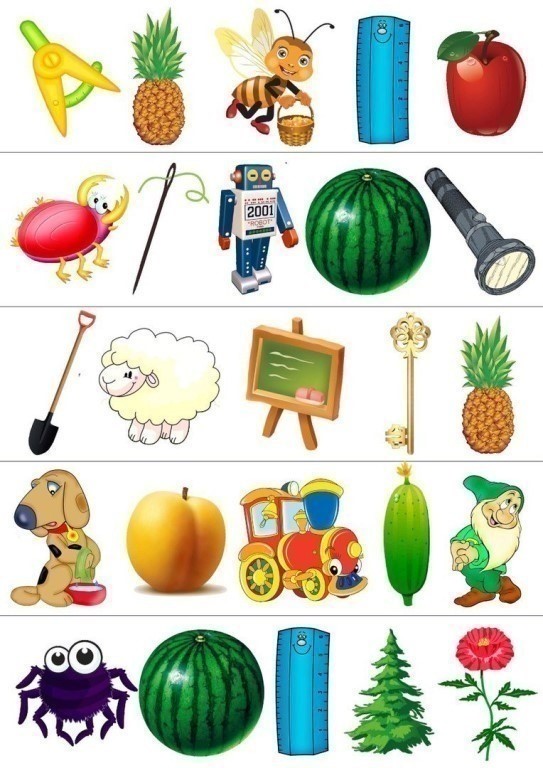 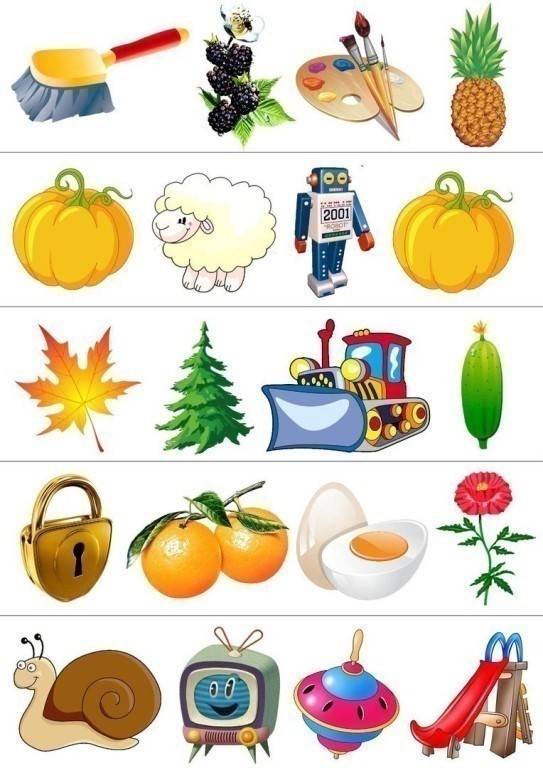 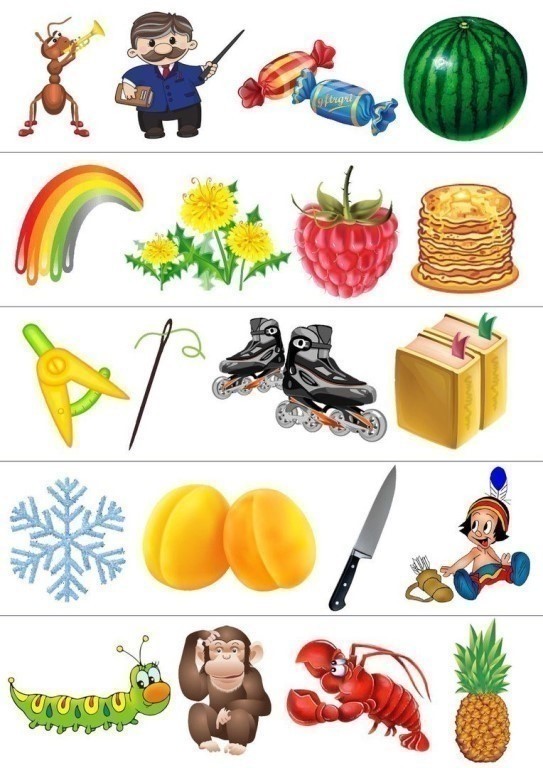 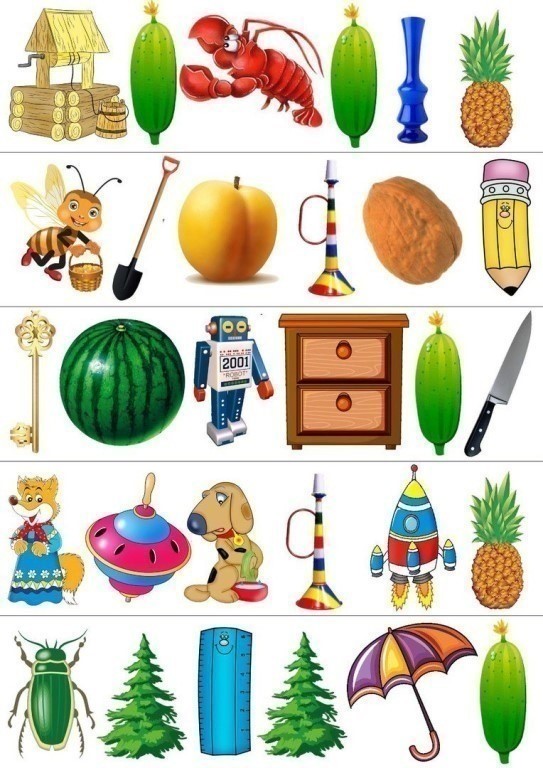 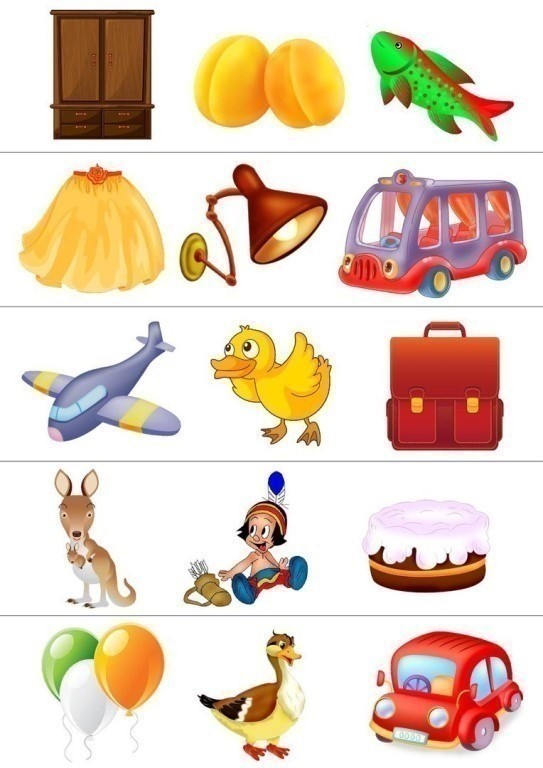 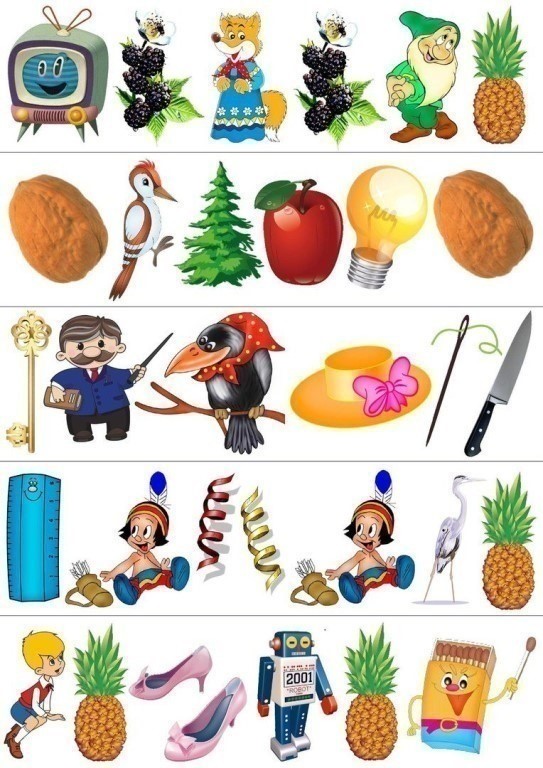 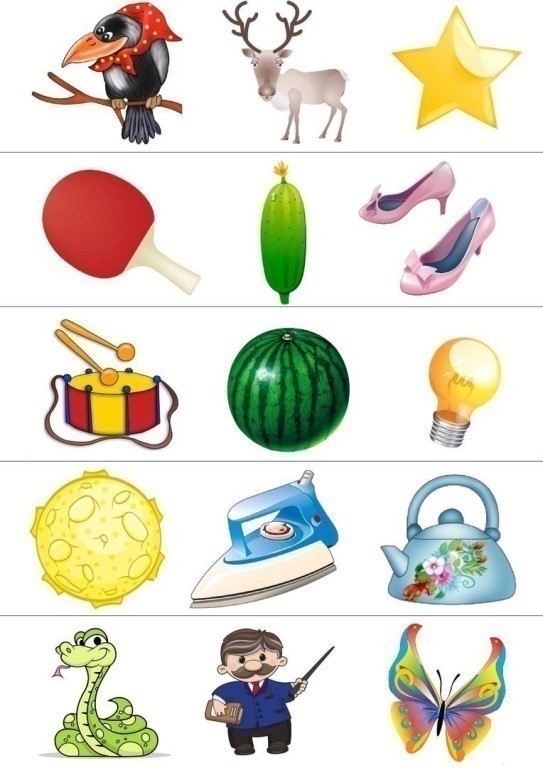 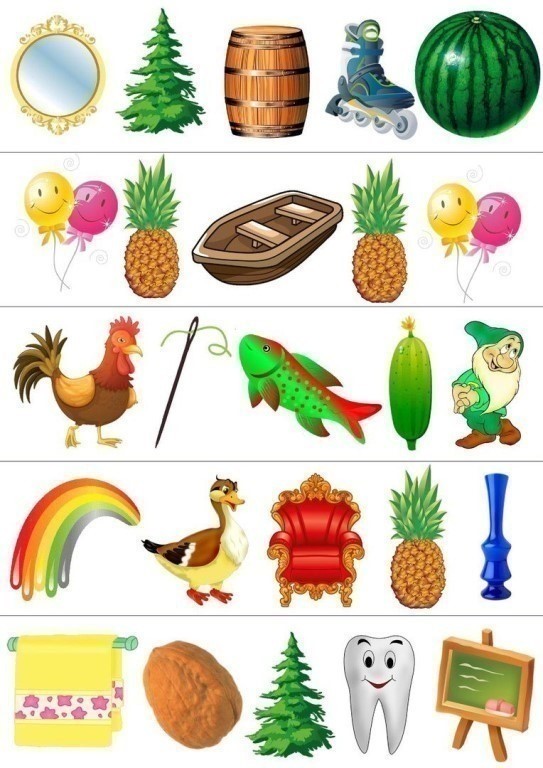 